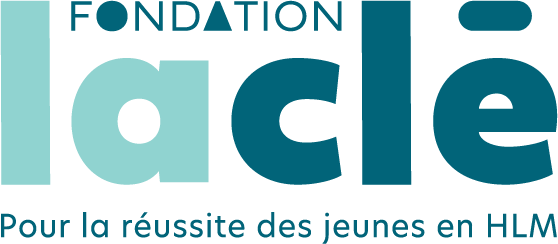 Rapport d’étape - première annéeProjet 2021-2022Vous avez jusqu’au 30 juin 2022 pour renvoyer le formulaire ci-dessous dument rempli et signé, ainsi que tous les documents pertinents en lien avec votre projet.À l’adresse suivante : Julia.fraysse@omhm.qc.ca Pour toutes questions, veuillez communiquer avec Julia Fraysse à l’adresse ci-dessus. Par la suite, notre comité interne fera l’analyse de vos résultats et nous communiquerons avec vous au plus tard le 30 septembre 2022 pour vous confirmer la reconduction de votre financement et vous faire parvenir le chèque s’il y a lieu. Section 1 – Identification de l'organisme Section 2 – Déroulement du projet2.12.2Section 3- Résultats3.1Section 4- PérennisationSection 5– Soutien financierJOINDRE EN ANNEXE LA VENTILATION BUDGÉTAIRE ET LES FACTURES
*Toute somme d’argent non utilisée doit être remboursée à la Fondation La CléSection 6– Partenaires financiers et autresSection 7 – Informations supplémentairesSection 8– Signature du rapportN.B. Veuillez joindre tous les documents que vous jugez pertinent à l’appui du présent rapport. Si vous avez des témoignages de jeunes ou d’intervenants qui pourront servir à promouvoir les activités de financement de la Fondation, veuillez les joindre.Veuillez joindre des photos d’activités (format papier et numérique) de votre projet, notez qu’un formulaire d’utilisation de photo (disponible sur demande) devra être signé par les parents des jeunes de moins de 18 ans apparaissant sur la photo.Lorsque disponible, pourriez-vous nous faire parvenir votre dernier rapport d’activités incluant les activités financées par la Fondation.Titre du projet :      Cochez l’un des moyens choisis afin d’appuyer la persévérance scolaire pour lequel votre projet a été déposé (cochez une seule case) :	Aide aux devoirs	Promouvoir l’initiative et la créativité	Accroître le sentiment de fierté et d’estime de soiNom l’organisme :      Responsable du projet :                                                Titre :      Téléphone :      	 Courriel :      Activité et/ou service prévusNombre/ FréquenceActivité et/ou service réalisésNombre/ fréquence1.	      1.        2.	     2.        3.	     3.        4.	     4.        Expliquez les écarts, positifs ou négatifs, entre ce qui était prévu et ce qui a été réalisé et quelles seront les mesures de redressement?Quel bilan faites-vous de votre projet jusqu’à maintenant?Quel bilan faites-vous de votre projet jusqu’à maintenant?Éléments à conserver :      Éléments à améliorer:      Commentez les résultats obtenus, selon les moyens de mesure qualitatifs et quantitatifs1.         2.         3.         Expliquez les impacts du projet en lien avec les objectifs initiaux : impact transversal / méthodologie (la méthode de collecte des informations)Expliquez les impacts du projet en lien avec les objectifs initiaux : impact transversal / méthodologie (la méthode de collecte des informations)Expliquez les impacts du projet en lien avec les objectifs initiaux : impact transversal / méthodologie (la méthode de collecte des informations)Auprès des jeunes :Auprès des familles :Auprès du milieu : Comment avez-vous mesurer les impacts? Par Observations? Sondage? Focus group? Questionnaire? Autres?Expliquez brièvement : Auprès des jeunes :Auprès des familles :Auprès du milieu : Comment avez-vous mesurer les impacts? Par Observations? Sondage? Focus group? Questionnaire? Autres?Expliquez brièvement : Auprès des jeunes :Auprès des familles :Auprès du milieu : Comment avez-vous mesurer les impacts? Par Observations? Sondage? Focus group? Questionnaire? Autres?Expliquez brièvement : Nombre de jeunes rejoints par le projet:      Garçons :       Filles :     Âge : entre ___ et ____        Avez-vous refusé des jeunes par manque de places ou de ressources? Précisez : ________________________Oui                  Non      Combien :     La fondation offre une possibilité de financement sur trois ans. Dans ce contexte, quelles ont été les actions mises en place, visant à assurer la poursuite du projet à la fin de ce financement?Évolution des dépensesA. Montant accordé          $B. Dépenses   Totale                   $   Répartition                         Administratives                 $    Dépenses liées directement au projet                 $   Autres dépenses (donner les détails)                 $                            C.  A – B =                      $ *Précisez si l’implication des partenaires s’est concrétisée? (se référer à la section 9 du formulaire de demande de soutien financier)Avez-vous d’autres informations à ajouter?  Si oui, lesquelles?Par la présente, je certifie que les renseignements fournis dans ce rapport sont exacts et completsPar la présente, je certifie que les renseignements fournis dans ce rapport sont exacts et completsNom :      Fonction :      Date :      Signature :